Allegato 3:  “Conferimento di delega esercizio diritto di voto per persone giuridiche o altri soggetti collettivi”.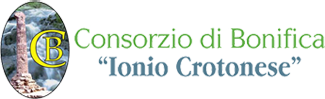 AL CONSORZIO DI BONIFICA								……………………………………..								……………………………………..OGGETTO: Elezioni del Consiglio dei Delegati del 20/10/2019 - Conferimento delega esercizio diritto di voto per persone giuridiche o altri soggetti collettivi.Il/la sottoscritto/a _________________________________________________________________nato/a a __________________________________________________  Prov. (______ )  il ______________residente a ________________________________________________  Prov. ( ______ )  cap. ___________via ____________________________________________________________________  n° _____________quale ______________________ legale rappresentante del soggetto giuridico/soggetto collettivo identificato con il contribuente numero _________________ - Comune di __________________, con i poteri conferitigli da _____________________ai sensi dell’art. 12, comma 8, dello Statuto Consortile,D E L E G Ain via esclusivail/ra ______________________________________________________________________nato/a a ___________________________________________ Prov. ( ______ ) il ______________residente a _________________________________________ Prov. ( ______ )  cap. ___________via _____________________________________________________________  n° _____________a rappresentare il soggetto giuridico/soggetto collettivo  ______________________________________ nelle elezioni per il rinnovo del Consiglio dei Delegati indette per ___________________.Data ________________                  FIRMA DEL DELEGANTE* _________________________N.B. La qualità di rappresentante della Società o della persona giuridica deve essere attestata mediante autocertificazione o visura camerale o delibera, in copia autentica, di nomina e statuto, accompagnati da copia del documento di riconoscimento del delegante in corso di validità e con firma del titolare leggibile.(*)	La firma del delegante deve essere autenticata da: Funzionario del Consorzio all’uopo delegato, o Notaio, o Sindaco o suo delegato, o Segretario Comunale, o altro pubblico ufficiale autorizzato ai sensi di legge all’autenticazione o firma dell’interessato accompagnata da fotocopia del documento d’identità..